Sin Chew Jit Poh, 16 September 2007 : Starceleb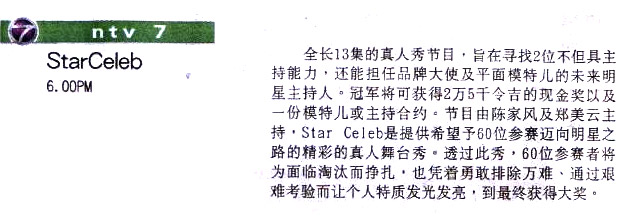 